УТВЕРЖДЕНО:Муниципальный координатор Российского движения детей и молодёжи «Движение Первых» по Берёзовскому району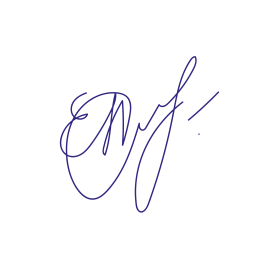 Елена Игоревна Матюгина«02» ноября 2023 год____________________________________________Положение о районном конкурсе видеороликов«Время действовать»,посвященного 100- летию со дня образования Берёзовского района.1 Общие положения.1.1. Настоящее Положение регламентирует порядок организации и проведения районного конкурса видеороликов «Время действовать» (далее Конкурс)1.2. Конкурс проводится в рамках  празднования 100 – летия со дня образования Берёзовского района.1.3. Итогом отбора конкурсных работ станут – видеоролики об уникальности каждого поселения Берёзовского района и создание интерактивной видеокарты нашего района.1.3. Организаторами проекта являются:Местное отделение Российского движения детей и молодёжи «Движение Первых» по Берёзовскому району.Цели и задачи Конкурса.2.1. Формирование гражданско-патриотического сознания, любви к малой родине, уважения ее культурного и исторического наследия;2.2. Формирование позитивного имиджа родного района, культивирование бережного и созидательного отношения к месту проживания, добрососедства и толерантности;2.3.Создание условий для самореализации и развития творческого потенциала населения Берёзовского района через видеоискусство.Участники Конкурса3.1. В Конкурсе принимают участие советы Первичных отделений Движения Первых, а также  все желающие, любого возраста, согласные с условиями Конкурса и настоящим Положением.Работы могут предъявляться как от индивидуальных участников, так и от инициативных, творческих групп.3.2. Участники Конкурса гарантируют наличие у них неимущественных и исключительных имущественных авторских прав на работы, присланные на Конкурс. Участники Конкурса лично несут ответственность за нарушение авторских прав третьих лиц.3.3. Для участия в Конкурсе участнику необходимо:- пройти регистрацию на сайте будьвдвижении.рф- пройти регистрацию на проект «Время действовать» по ссылке https://будьвдвижении.рф/projects/797Требования к работам.4.1. На конкурс принимаются видеоработы, в которых участники должны показать уникальность, красоту, туристическую привлекательность своей территории.  4.2. На конкурс принимаются видеоработы продолжительностью от 3 до 7 минут.4.3. От каждой территории на конкурс принимаются не менее 2 видеороликов.4.4. Работы предоставляются в электронном виде на почту EMatyugina@rddm.team с указанием автора/авторов работы (ФИО, телефон, электронный адрес).4.5.  Требования к видеоработам:Качество: не ниже HD (1280x720), рекомендуется FullHD (1920x1080),допускается выше;Форматы: MP4, MPEG, MOV (Quick Time), AVI .Участники сами определяют жанр видеоролика (интервью, репортаж, видеоклип и т. д.).Содержание видеороликов не должно противоречить  действующему законодательству Российской Федерации. На конкурс не принимаются ролики рекламного характера, оскорбляющие честь и достоинство людей, не укладывающиеся в тематику Конкурса.5. Жюри видеоконкурса:5.1. Оргкомитет Конкурса формирует жюри Конкурса. В его состав входят работники культуры, образования, общественные деятели, представители администрации Берёзовского района. 5.2. Жюри Конкурса:оценивает видеоработы участников;принимает решение о награждении участников Конкурса;содействует продвижению целей и задач проекта;Решение жюри пересмотру не подлежит.6. Авторы (команды) лучших  видеороликов  с каждой территории награждаются дипломами и  призами.6.3 Критерии оценки:соответствие тематике Конкурса;содержательность работы (построение и законченность сюжета, информативность работы);соответствие выразительных средств художественному замыслу;качество работы (с художественной и технической точки зрения);доступность восприятия и эмоциональное воздействие;оригинальность замысла и творческий подход.Сроки проведения Конкурса.Конкурс проводится с 6 ноября 2023 года по 6 декабря 2023 года.06.11.2023 – 30.11.2023 – съёмка и создание видеоролика;01.12.2023 – 04.12.2023 – оценка представленных работ;06.12.2023 – объявление результатов;07.12.2023  - 31.01.2024  - создание интерактивной видеокарты Берёзовского района.8.Прочие положения8.1. Авторские права на видеоработы принадлежат авторам этих работ.Организаторы вправе использовать присланные на Конкурс материалы без выплаты авторского вознаграждения следующими способами:демонстрировать видеоролики на публичных мероприятиях;размещать работы в социальных сетях и официальных интернет ресурсах с указанием авторов.8.2. Организаторы Конкурса оставляют за собой право вносить дополнения и изменения в настоящее положение.8.3. Контактная информация Оргкомитета видеоконкурса:Муниципальный координатор Российского движения детей имолоджи по Берёзовскому району, Матюгина Елена Игоревна, +79086303544.